АДМИНИСТРАЦИЯ МУНИЦИПАЛЬНОГО ОБРАЗОВАНИЯ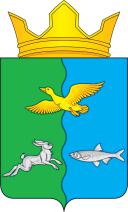 «СЕЛЬСКОЕ ПОСЕЛЕНИЕ СЕЛО БОЛХУНЫ АХТУБИНСКОГО МУНИЦИПАЛЬНОГО РАЙОНА АСТРАХАНСКОЙ ОБЛАСТИ»ПОСТАНОВЛЕНИЕ              16.05.2024 г.                                                                                 №  22-ПО внесении изменений в постановление № 63-П от 12.12.2023 г. «Об утверждении муниципальной программы «Формирование современной городской среды» на 2024 год.         В соответствии со ст.179 Бюджетного кодекса Российской Федерации, постановлением Правительства Российской Федерации от 10.02.2017 № 169 «Об утверждении Правил предоставления и распределения субсидий из федерального бюджета бюджетам субъектов Российской Федерации на поддержку государственных программ субъектов Российской Федерации и муниципальных программ формирования современной городской среды», Постановлением Правительства РФ от 30 декабря 2017 г. N 1710"Об утверждении государственной программы Российской Федерации "Обеспечение доступным и комфортным жильем и коммунальными услугами граждан Российской Федерации",  Закон Астраханской области от 11.12.2023 № 108/2023-ОЗ «О БЮДЖЕТЕ АСТРАХАНСКОЙ ОБЛАСТИ НА 2024 ГОД И НА ПЛАНОВЫЙ ПЕРИОД 2025 И 2026 ГОДОВ, постановлением Правительства Астраханской области от 15.12.2022 № 640-П «О государственной программе «Улучшение качества предоставления жилищно-коммунальных услуг на территории Астраханской области», постановлением Правительства Астраханской области от 27.10.2023 № 623-П «О государственной программе «Развитие жилищного строительства в Астраханской области», постановлением администрации муниципального образования «Сельское поселение село Болхуны Ахтубинского муниципального района Астраханской области» от 09.11.2023 № 44-П О ПОРЯДКЕ РАЗРАБОТКИ, УТВЕРЖДЕНИЯ, РЕАЛИЗАЦИИ И ОЦЕНКИ ЭФФЕКТИВНОСТИ МУНИЦИПАЛЬНЫХ ПРОГРАММ НА ТЕРРИТОРИИ МУНИЦИПАЛЬНОГО ОБРАЗОВАНИЯ «СЕЛЬСКОЕ ПОСЕЛЕНИЕ СЕЛО БОЛХУНЫ АХТУБИНСКОГО МУНИЦИПАЛЬНОГО РАЙОНА АСТРАХАНСКОЙ ОБЛАСТИ», администрация муниципального образования «Сельское поселение село Болхуны Ахтубинского муниципального района Астраханской области»ПОСТАНОВЛЯЕТ:Внести следующие изменения в постановление администрации от 12.12.2023 г. № 63-П «Об утверждении муниципальную программу «Формирование современной городской среды» на 2024 год».Приложение № 7 изложить в новой редакции.Отделу по общим вопросам администрации муниципального образования «Сельское поселение село Болхуны Ахтубинского муниципального района Астраханской области» (Калюжная Н.А.) обеспечить размещение настоящего постановления в сети Интернет на официальном сайте администрации муниципального образования «Сельское поселение село Болхуны Ахтубинского муниципального района Астраханской области».Глава муниципального образования:                                              Н. Д. РуденкоПриложение № 7к муниципальной программеПеречень общественных территорий, подлежащих благоустройству в 2024 году, с перечнем видов работ, планируемых к выполнению в рамках отдельного мероприятия «Благоустройство общественных мест муниципального образования «Сельское поселение село Болхуны Ахтубинского муниципального района Астраханской области»Глава муниципального образования:                                                                             Н.Д. Руденко№ п/пНаименование объектаПлощадь, гаСрок выполнения работВиды работ123451.  Перечень объектов в рамках реализации мероприятий по благоустройству общественных  мест,  расположенных на территории муниципального образования «Сельское поселение село Болхуны Ахтубинского муниципального района Астраханской области»1.  Перечень объектов в рамках реализации мероприятий по благоустройству общественных  мест,  расположенных на территории муниципального образования «Сельское поселение село Болхуны Ахтубинского муниципального района Астраханской области»1.  Перечень объектов в рамках реализации мероприятий по благоустройству общественных  мест,  расположенных на территории муниципального образования «Сельское поселение село Болхуны Ахтубинского муниципального района Астраханской области»1.  Перечень объектов в рамках реализации мероприятий по благоустройству общественных  мест,  расположенных на территории муниципального образования «Сельское поселение село Болхуны Ахтубинского муниципального района Астраханской области»1.  Перечень объектов в рамках реализации мероприятий по благоустройству общественных  мест,  расположенных на территории муниципального образования «Сельское поселение село Болхуны Ахтубинского муниципального района Астраханской области»1.1.Сквер по адресу: ул. Базарная, 6А 3 этап0,85420241.Установка бордюров и укладка тротуарных плиток, включая сопутствующие материалы (песок).